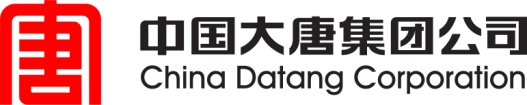 应聘人员审批表备注：1.工作经历时间必须为连续时间；2.家庭成员及社会关系应将配偶、子女、父母、兄（弟）、姐（妹）、公公（岳父）、婆婆（岳母）填写完整；3.主要学习培训经历中的培训经历，应填写颁发正式培训证书的相关培训经历；4.职称或技能等级一般填写最高等级（包括相关执业资格）；5.专业年限指从事应聘岗位专业的年限；6.所获奖项、工作经历、学习培训经历、家庭成员可根据实际情况增减条目；姓名某某某某某某某某性别男男民族哈萨克婚否婚否已婚照片照片政治面貌中共党员中共党员出生年月1999.121999.12参加工作时间2007.122007.122007.122007.12照片照片籍贯内蒙古呼和浩特内蒙古呼和浩特专业年限17年17年职称或技能等级中级工程师中级工程师中级工程师中级工程师照片照片现工作单位及部门某某集团人力资源部某某集团人力资源部某某集团人力资源部某某集团人力资源部某某集团人力资源部现职务（岗位）主任主任主任主任照片照片户籍所在地黑龙江哈尔滨黑龙江哈尔滨黑龙江哈尔滨身份证号码身份证号码健康状况健康健康初始学历及学位（全日制）初始学历及学位（全日制）大学本科、工学学士大学本科、工学学士毕业院校系及专业毕业院校系及专业北京大学生物系生物医学北京大学生物系生物医学北京大学生物系生物医学北京大学生物系生物医学北京大学生物系生物医学毕业时间2007.12后续学历及学位后续学历及学位博士研究生经济学博士博士研究生经济学博士毕业院校系及专业毕业院校系及专业清华大学自动化系自动化清华大学自动化系自动化清华大学自动化系自动化清华大学自动化系自动化清华大学自动化系自动化毕业   时间2010.12应聘单位应聘岗位家庭住址联系电话联系电话手机：固定：手机：固定：手机：固定：所获奖项（省部级及以上）获奖时间获奖时间所获奖项名称(证书)所获奖项名称(证书)所获奖项名称(证书)所获奖项名称(证书)所获奖项名称(证书)所获奖项名称(证书)所获奖项名称(证书)所获奖项名称(证书)颁发机关颁发机关所获奖项（省部级及以上）2007.122007.12可根据实际情况增减条目可根据实际情况增减条目可根据实际情况增减条目可根据实际情况增减条目可根据实际情况增减条目可根据实际情况增减条目可根据实际情况增减条目可根据实际情况增减条目所获奖项（省部级及以上）主要工作经历时间时间工作单位、部门工作单位、部门工作单位、部门工作单位、部门工作单位、部门工作单位、部门工作单位、部门工作单位、部门职务(岗位）职务(岗位）主要工作经历2007.12-2008.122007.12-2008.12可根据实际情况增减条目可根据实际情况增减条目可根据实际情况增减条目可根据实际情况增减条目可根据实际情况增减条目可根据实际情况增减条目可根据实际情况增减条目可根据实际情况增减条目主要工作经历2008.12-2010.122008.12-2010.12主要工作经历主要工作经历主要工作经历主要学习培训经历时间时间院校、系及专业院校、系及专业院校、系及专业院校、系及专业院校、系及专业院校、系及专业院校、系及专业院校、系及专业毕（结、肄）业毕（结、肄）业主要学习培训经历可根据实际情况增减条目可根据实际情况增减条目可根据实际情况增减条目可根据实际情况增减条目可根据实际情况增减条目可根据实际情况增减条目可根据实际情况增减条目可根据实际情况增减条目主要学习培训经历主要学习培训经历主要家庭成员及社会关系姓名姓名与本人关系与本人关系工作单位、部门工作单位、部门工作单位、部门工作单位、部门工作单位、部门工作单位、部门职务(岗位）职务(岗位）主要家庭成员及社会关系配偶配偶可根据实际情况增减条目可根据实际情况增减条目可根据实际情况增减条目可根据实际情况增减条目可根据实际情况增减条目可根据实际情况增减条目主要家庭成员及社会关系子女子女主要家庭成员及社会关系父亲父亲主要家庭成员及社会关系母亲母亲主要家庭成员及社会关系兄（弟）兄（弟）主要家庭成员及社会关系姐（妹）姐（妹）主要家庭成员及社会关系公公（岳父）公公（岳父）主要家庭成员及社会关系婆婆（岳母）婆婆（岳母）单位意见调入单位资格审查意见调入单位资格审查意见          年   月   日          年   月   日          年   月   日          年   月   日集团公司批复文号集团公司批复文号            年   月   日            年   月   日            年   月   日            年   月   日